CreoleSample School District Avi bay Paran sou Elijibilite yon Elèv pou Sèvis Apwi nan Lang Siplemantè Tit I yo	             Dat:_____________________Non elèv la: _______________________________________ Chè Paran: Kòm elèv pwogram “Angle pou elèv ki pale lòt lang” (ESOL) distrik eskolè nou an, pitit ou a resevwa ansèyman lang efikas nan men yo pwofesè ESOL. Kòm elèv k ap aprann angle, pitit ou a kalifye tou pou apwi anplis nou ofri yo pou ede li amelyore konpetans li nan angle. Lè pitit ou sòti nan pwogram ESOL eta a, n ap sispann ba li sèvis lang anplis sa yo tou. Dènye tès pitit ou a te fè pou evalye konpetans li nan angle se te:    Kindergarten W-APT® oswa MODEL®;      WIDA Screener®; oswa   ACCESS for ELLs 2.0® epi li te fè yon nòt jeneral _______.  Nòt ki pi ba pase ________ kalifye yon timoun pou yo mete li nan pwogram ESOL la epitou pou yo ofri li apwi anplis nan lang.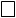 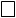 Nou ofri apwi anplis ki pi ba yo pou ede pitit ou a amelyore nan koute, pale, li ak ekri angle epitou pou apiye bezwen akademik li yo. Pou elèv dezyèm sik segondè ki resevwa apwi anplis sa yo, to gradyasyon an se _____%. Tanpri note si pitit ou a gen yon andikap, sèvis pwogram lang li an ap elabore an kolaborasyon avèk pèsonèl edikasyon espesyalize a epi y ap apiye Plan Ansèyman Endividyèl (IEP) pitit ou a.NOTE TO LEAs: Remove this highlighted section and list your district’s Title I or Title III-funded supplemental language program/activities here. (Do not list the basic, State- mandated ESOL program offerings.) You must indicate: the methods of instruction used in the federally-funded program offered to the student as well as the methods of instruction used in other available programs, including how such programs differ in content, instructional goals and the use of English and a native language in instruction, and how the program(s) selected for their student will specifically help their child learn English and meet age-appropriate academic achievement standards for grade promotion and graduation.Ou gen dwa refize apwi anplis sa yo pou pitit ou a. Si ou ta renmen refize pou pitit ou a patisipe, diskite sou diferan kalite apwi ki ofri yo, oswa jwenn enfòmasyon sou reyinyon paran, tanpri kontakte moun ki gen non li, nimewo telefòn li, ak adrès imèl li pi ba a.  Mèsi.Non: _____________________________	   Tit:_______________________________ Nimewo telefòn: _______________________ Imèl:_____________________________